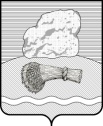 РОССИЙСКАЯ ФЕДЕРАЦИЯКалужская областьДуминичский районАдминистрация сельского поселения«СЕЛО ВЁРТНОЕ» ПОСТАНОВЛЕНИЕ«31» июля 2020 года                                                                                            №27       В соответствии с Федеральным законом  № 131-ФЗ от 06.10.2003г. «Об общих принципах организации местного самоуправления в Российской Федерации», ГОСТ Р 57538-2017 «Тренажеры уличные стационарные. Общие требования и методы испытаний», Уставом сельского поселения «Село Вёртное» ПОСТАНОВЛЯЮ:            1. Утвердить Правила содержания и эксплуатации тренажеров уличных стационарных, расположенных на  территории  сельского поселения «Село Вёртное», согласно приложению.             2. Настоящее постановление вступает в силу с момента обнародования и подлежит размещению в сети «Интернет» на официальном сайте органов местного самоуправления сельского поселения «Село Вёртное» http://vyortnoe.ru/.3.  Контроль за исполнением настоящего постановления оставляю за собой. Глава администрации                                                    А.П.Полиданова                 Приложение №1  к постановлению администрациисельского поселения «Село Вёртное»
от «31» 07. 2020 г. №27 
ПРАВИЛА СОДЕРЖАНИЯ И ЭКСПЛУАТАЦИИ ТРЕНАЖЕРОВ УЛИЧНЫХ СТАЦИОНАРНЫХ  НА ТЕРРИТОРИИ СЕЛЬСКОГО ПОСЕЛЕНИЯ «СЕЛО ВЁРТНОЕ»1. ВВЕДЕНИЕТренажеры уличные стационарные (далее – тренажеры) предназначены для занятий физической культурой для молодежи и взрослых  или лиц ростом не ниже 1400мм. Тренажеры уличные стационарные дают двойную пользу, так как физические нагрузки происходят на свежем воздухе, что придает не только большего эффекта, но и делает упражнения более комфортными, можно бесплатно потренировать каждую группу мышц. 2. ОСНОВНЫЕ ПОНЯТИЯВ настоящих Правилах используются следующие основные термины и понятия:             2.1. Тренажеры уличные стационарные - предназначены для занятий физической культурой.2.2. Визуальный профилактический осмотр - проверка надежности крепления к фундаменту несущей конструкции, целостности конструкции, наличие всех элементов тренажера, проверка узлов крепления.2.3. Функциональный осмотр – детальная проверка устойчивости конструкции, прочность узлов крепления, проверка затяжки резьбовых соединений.2.4. Ежегодный основной осмотр – проверка, выполняемая с периодичностью в 12
месяцев для определения общего состояния тренажера, его устойчивости и износу деталей. 2.5. Эксплуатация – стадия жизненного цикла изделия, на которой реализуется,
поддерживается и восстанавливается его качество (работоспособное состояние).3. ТРЕБОВАНИЕ К РАЗМЕЩЕНИЮ ТРЕНАЖЕРОВ УЛИЧНЫХ СТАЦИОНАРНЫХ3.1. Тренажеры не должны быть установлены в непосредственной близости от оборудования детских игровых площадок. Допускается монтаж тренажеров на одной площадке с детским игровым оборудованием, при условии выполнения одного из следующих требований: - соблюдено расстояние, обеспечивающее безопасную эксплуатацию тренажеров и детского игрового оборудования; - установлены ограждения между тренажерами и детским игровым оборудованием; - приняты другие меры, позволяющие отделить тренажеры от общей игровой зоны.3.2. Размещение тренажеров уличных стационарных должно производиться, с учетом следующих позиций:- особенности ландшафта (уклоны на местности, деревья, дорожки и т.п.);- расположение подземных коммуникаций в районе планируемой площадки;- обязательное наличие зон безопасности для каждого отдельного тренажера;- ограждение площадки от близко проходящего транспорта, пешеходных дорожек,
выгула собак;3.3. Важное значение имеет экологическая и санитарная безопасность - исключено соседство с грязными водоемами, мусоросборниками и т.п.3.4. Обязательный перечень элементов благоустройства территории на детской
площадке 3.5. Во время обследования проверяется комплектность, правильность и надежность сборки тренажеров, прочность крепления к фундаментам, безопасность покрытия площадки, наличие технического паспорта изделия.3.6. До оформления акта приемки тренажеры должны быть закрыты для использования.4. ТРЕБОВАНИЯ К ТРЕНАЖЕРАМ УЛИЧНЫМ СТАЦИОНАРНЫМ4.1. Устанавливаемые тренажеры должны иметь сертификат соответствия требованиям качества и безопасности, соответствующую маркировку и эксплуатационную документацию.4.2.  Материалы, из которых изготовлены тренажеры, не должны:- оказывать вредное воздействие на здоровье пользователя  и окружающую среду в процессе эксплуатации;- вызывать термический ожог при контакте с кожей пользователя в климатических зонах с очень высокими или очень низкими температурами.4.2.1.  Применение легковоспламеняющихся материалов недопустимо.4.2.2. Применение чрезвычайно опасных по токсичности продуктов горения материалов недопустимо.4.2.3. Металлические материалы, образующие окислы, должны быть незащищены нетоксичным покрытием.4.3. Целесообразно предусматривать следующие требования к конструкции:4.3.1. Тренажеры должны быть сконструированы таким образом, чтобы их назначение было интуитивно понятно пользователю, а выполнение упражнений с незначительными ошибками не наносило бы вреда здоровью пользователя. 4.3.2. Тренажеры после использования одним пользователем в состоянии покоя должны автоматически возвращаться в исходное положение и быть доступными для эксплуатации следующим пользователем. 4.3.3. Конструкция тренажеров должна исключить возможность попадания пользователя в неудобную позу. 4.3.4.  Конструкцией тренажеров не должно быть предусмотрено выполнение упражнений «жим из-за головы» и «становая тяга, так как выполнение данных упражнений предусматривает чрезмерное растяжение связок позвоночника. 4.3.5.  Тренажеры должны быть прочно соединены с основаниями, на которых они установлены.4.3.6. Несущую способность конструкции тренажеров проверяют в условиях наиболее неблагоприятных сочетаний и мест приложения нагрузок4.4.    На поверхности доступных элементов тренажеров:4.4.1. Наличие выступающих элементов тренажеров с острыми концами или кромками недопустимо. 4.4.2. Наличие шероховатых поверхностей, способных нанести травму пользователю, недопустимо.  4.4.3.  Сварные швы должны быть гладкими. 4.4.4.  Выступающие концы болтовых соединений должны быть защищены. 4.4.5. Допускается использование гаек и головок винтов, выступающих менее 8 мм, в элементах тренажера, недоступных пользователю, при условии, что они выполнены без заусенцев. 4.4.6. Углы и края доступных элементов тренажеров должны быть закруглены. Радиус закругления должен быть не менее 3 мм.4.5. Тренажеры в зависимости от их назначения могут быть оснащены одной или несколькими опорами для ног.4.5.1.  Поверхность опоры для ног должна быть не скользкой. 4.5.2. Конструкция опоры для ног должна исключить возможность задержки воды на ее поверхности. 4.5.3.  Ширина опоры для ног должна быть не менее 100 мм, длина — не менее 300 мм. 4.5.4 Опоры для ног с трех сторон (спереди, слева и справа) должны быть оснащены защитой, высота которой не менее 10 мм и длина которой не менее 75 % длины боковой поверхности. (Настоящее требование не распространяется на вращающиеся диски диаметром не менее 320 мм.) 4.6.  Подвижные и неподвижные элементы тренажеров не должны: - образовывать сдавливающих или режущих поверхностей;- создавать возможность застревания тела, частей тела или одежды пользователя; 4.6.1. Расстояние между подвижными элементами или между подвижными и неподвижными элементами тренажеров должны быть: - менее 8 мм или не менее 25 мм — если существует возможность застревания пальцев; - менее 8 мм или не менее 60 мм — в иных случаях. 4.6.2. Ход по инерции тренажеров с педалями следует уменьшить с помощью технических средств, например торможения. 4.6.3. Ход по инерции вращающихся дисков должен быть уменьшен с помощью соответствующих технических средств. 4.6.4. Расстояние между нижним концом вращающихся деталей и поверхностью площадки должно быть не менее 60 мм. 4.6.5. Если вертикально двигающиеся детали находятся вне зоны видимости пользователя, то расстояние между ними и поверхностью площадки должно быть не менее 110 мм4.6.6. Вращающиеся места пользователя (например, вращающиеся диски, сиденья) должны быть оснащены указателями направления вращения и исходной позиции. 4.6.7. Упоры, применяемые для ограничения диапазона движения подвижных элементов тренажеров, должны амортизировать ударные нагрузки, возникающие при перемещении подвижных элементов тренажеров в конечное положение.4.6.8. Диаметр открытого упора должен быть не менее 35 мм. 4.6.9. Наличие открытых упоров в области головы, рук или ног пользователя при эксплуатации тренажеров недопустимо. 4.6.10. Направляющие ролики и другие аналогичные элементы тренажеров должны иметь защиту, предотвращающую доступ к ним пользователей. 4.6.11. Угол отклонения вращающихся мест пользователя в положениях стоя или сидя вправо или влево от исходного положения должен быть не более 105°. После достижения угла отклонения 90° движение должно затухать и полностью заканчиваться при достижении максимального угла отклонения. При маятниковом движение угол отклонения от вертикали должен быть не более 55°. 4.7. Рекомендуется конструировать тренажеры таким образом, чтобы прямоугольные и V-образные зазоры были недоступны пользователям во избежании застревания. 4.7.1. Защита от застревания пальцев пользователей Тренажеры должны быть сконструированы таким образом, чтобы отсутствовали: - щели и зазоры, в которых могут застревать пальцы пользователей, в то время как тело перемещается или находится в состоянии вынужденного движения; - трубы с открытыми концами; - щели и зазоры переменного размера.- концы труб должны быть заглушены.4.7.2. Поверхности, предназначенные для ходьбы или бега должны иметь зазоры шириной не более 30 мм. 4.8. Если конструкцией тренажеров предусмотрена возможность выбора пользователями грузов или регулировки сопротивлений, то установка грузов или регулировка сопротивлений должна быть однозначно понятной. 4.8.1. Самопроизвольное изменение грузов и сопротивлений во время выполнения пользователем упражнений недопустимо. 4.8.2.  Грузы и сопротивления должны быть жестко связаны или встроены в тренажер.4.9. Доступ к тренажерам и отход от них должен быть таким, чтобы пользователи могли осуществить его стоя или сидя. 4.9.1. Перемещающиеся площадки, предназначенные для того, чтобы пользователь занял их стоя или сидя, должны быть оснащены приспособлениями, позволяющими захватиться или ухватиться за них. 4.10. Соединительные элементы тренажеров не должны самопроизвольно разъединяться, если это не предусмотрено. 4.10.1. Соединительные элементы тренажеров должны быть выполнены таким образом, чтобы пользователи не могли их разъединить без применения специальных инструментов. 4.11.  Изнашивающиеся детали тренажеров должны заменяться согласно инструкции изготовителя. 4.11.1. Взаимозаменяемые детали должны быть защищены от несанкционированного доступа и не требовать особого ухода. 4.12. Размеры элемента тренажера, позволяющего пользователю захватиться, должны быть не менее 16 и не более 45 мм в любом направлении. 4.12.1. Ширина элемента тренажера, позволяющего пользователю ухватиться, должна быть не более 60 мм.4.13. При изготовлении тренажеров стальные канаты должны соответствовать следующим требованиям: - быть изготовлены из оцинкованной или коррозионно-стойкой проволоки; - концы стального каната в опрессованных петлях должны совпадать с краем опрессовки; - концы стального каната должны быть укреплены в петлях с зажимами, концы резьб зажимов должны иметь травмобезопасную защиту; - талреп каната должен быть изготовлен из коррозионно-стойкого материала, иметь опрессованные петли или петли с коушем и зажимами; талреп не должен допускать возможность демонтажа без применения инструмента.4.13.1. Расстояния между канатами длиной более 1000 мм, закрепленными с одного конца (раскачивающимися канатами), должны быть, мм, не менее: - 600 — между раскачивающимися канатами и неподвижными элементами тренажеров; - 900 — между раскачивающими канатами и подвижными элементами тренажеров. 4.13.2. Диаметр раскачивающегося каната должен быть (25— 45) мм. 4.13.3.  На канатах, закрепленных с обоих концов, не должны образовываться петли4.14. Применяемые при изготовлении тренажеров цепи должны соответствовать следующим параметрам:- внутренний размер звеньев цепи (за исключением соединительных) должен быть не более 8,6 мм в любом направлении звена. -  внутренний размер соединительных звеньев должен быть менее 8,6 или более 12 мм в любом направлении звена. 4.15. Каждый тренажер должен иметь минимально необходимое пространство, оно должно состоять из: - пространства, занимаемого тренажером; - зоны безопасности; - пространства для передвижения. 4.16. Зона безопасности  должна предоставлять пользователю достаточно места для того, чтобы использовать тренажер для предназначенных упражнений. Эта зона состоит из ряда цилиндрических пространств, которые учитывают размер среднестатистического пользователя и вид движения,  Соответствующее цилиндрическое пространство предназначено для опорной поверхности тренажера  и располагается вертикально вверх по направлению движения пользователя.При определении зоны безопасности необходимо учитывать движения оборудования и пользователя. Зоны безопасности не должны пересекаться, исключения составляют тренажеры с несколькими местами пользователя, если это не создает опасных ситуаций. Внутри зоны безопасности не должно быть движущихся жестких или имеющих острые края деталей оборудования, о которые пользователь может удариться при свободном падении с высоты более 600 мм (опорные поверхности не являются в этом смысле деталями оборудования). В тренажерах, где упражнения выполняются сидя, в которых благодаря достаточной одновременной поддержке рук и ног нельзя предполагать возможность падения при подходе, во время выполнения упражнений и при отходе, жесткие части оборудования с высотой свободного падения являются допустимыми. Это применимо только в том случае, когда пользователь не переходит в более высокое положение для выполнения упражнений.4.17. Необходимо учитывать возможные зоны передвижения оборудования и пользователя. Площадь передвижения в тренажерах с высотой свободного падения более чем 1 000 мм и/или тренажеров, которые вызывают вынужденное движение пользователя, должны иметь ударопоглощающие поверхности. Должно проводиться соответствующее техобслуживание материалов, поглощающих удары. Невыполнение техобслуживания таких покрытий приводит к значительному снижению ударопоглощающих свойств покрытия. Высота зоны для передвижения над площадью передвижения должна составлять не менее 2,2 м. В зоне для передвижения не должно находиться никаких препятствий, оно не предназначено для того, чтобы там находился кто-то помимо пользователя. В этой зоне не должны находиться предметы, на которые пользователь может упасть и получить травмы, например, стойки, которые не прижаты к прилегающим деталям или выступающие фундаменты. В случае вынужденного движения зону для передвижения необходимо расширить, не менее чем на 0,5 м. Для тренажеров, которые устанавливаются у стены с минимальной высотой, равной высоте зоны безопасности, зона для передвижения может быть уменьшена. Пространства включая зоны передвижения не должны пересекаться. Исключения составляют зоны для передвижения вокруг тренажеров с вынужденным движением.5. ПОРЯДОК СОДЕРЖАНИЯ ТРЕНАЖЕРОВ УЛИЧНЫХ СТАЦИОНАРНЫХ5.1. Тренажеры уличные стационарные (далее - тренажеры) подлежат техническому обслуживанию и контролю за их состоянием. С помощью проведения проверок и техобслуживания необходимо сохранять и обеспечивать безопасность тренажеров. Производитель должен установить частоту проведения осмотров эксплуатирующей организацией или уполномоченным им учреждением или лицом. При этом необходимо учитывать конструкцию тренажера, используемые материалы и возраст тренажера.5.2. Контроль за состоянием тренажеров и его частей должен производиться следующим образом:а) визуальный профилактический осмотр.Данный осмотр предназначен для обнаружения явных опасностей,
которые являются следствием актов вандализма, неправильной эксплуатации или
неблагоприятных погодных условий. Для тренажеров, подверженных сильным нагрузкам или вандализму, может оказаться необходимым ежедневно проводить такой осмотр или в соответствии с указаниями производителя/поставщика.Примечание - Примерами такого осмотра являются проверка чистоты, свободная площадь тренажера, свойства поверхности площади для передвижения, открытые фундаменты, острые грани, отсутствующие детали, чрезмерный износ (двигающихся деталей) и строительная прочность.Результаты визуального осмотра заносятся в журнал по форме, представленной в приложении №1.б) Функциональный осмотр.Функциональный осмотр предусматривает детальный осмотр с целью проверки функциональности и стабильности тренажеров. Особое
внимание при данном осмотре должно уделять скрытым и труднодоступным элементам
оборудования.Данный осмотр должен проводиться с периодичностью от одного раза в месяц до одного раза в квартал или в соответствии с указаниями производителя или поставщика.По результатам функционального осмотра составляется акт по форме,
представленной в приложении №2.в) Ежегодный основной осмотр.Ежегодный основной осмотр проводится один раз в год с целью подтверждения
безопасности общего состояния тренажеров, включая его фундаменты и
поверхности.Особое внимание при данном
осмотре следует уделять деталям, которые «уплотнены до конца службы», и тренажерам, устойчивость которых держится на одной стойке. Примечание – при проведении ежегодного основного осмотра может потребоваться раскапывание или выемка определенных деталей.Данный осмотр должен проводиться один раз в год после окончания зимнего периода, после схода снежного покрова.По результатам ежегодного осмотра составляется акт по форме, представленной в
приложении №2.5.3. В целях контроля периодичности, полноты и правильности выполняемых работ
при осмотрах различного вида лицом, на которое возложена обязанность по эксплуатации и содержанию тренажеров уличных стационарных должны быть разработаны графики проведения осмотров.При составлении графика учитывается:- инструкция изготовителя;- климатические условия и интенсивность использования, от которых могут зависеть периодичность и содержание выполняемых работ при осмотрах.- в графике должны быть перечислены тренажеры, подлежащие проверке при различных видах осмотров.5.4. При обнаружении в процессе осмотра тренажеров дефектов, влияющих на их
безопасность, дефекты должны быть немедленно устранены. Если это
невозможно, то необходимо прекратить эксплуатацию тренажера либо оборудование
должно быть демонтировано и удалено с площадки.После удаления оборудования оставшийся в земле фундамент также удаляют или
огораживают способом, исключающим возможность получения травм.5.5. Вся эксплуатационная документация (паспорт, акт осмотра и проверки, графики осмотров, журнал и т.п.) подлежит постоянному хранению.Должен быть обеспечен доступ обслуживающего персонала к эксплуатационной
документации во время осмотров, обслуживания и ремонта оборудования.5.6. Обслуживание включает мероприятия по поддержанию безопасности и качества функционирования тренажеров.Мероприятия по регулярному обслуживанию тренажеров включают:- проверку и подтягивание узлов крепления;- смазку подшипников;- обеспечение чистоты оборудования и покрытий (удаление битого стекла, обломков и загрязнений);- восстановление ударопоглощающих покрытий из сыпучих материалов и
корректировку их уровня.5.7. Ремонтные работы включают:- замену крепежных деталей;- сварочные работы;- замену или ремонт отсутствующих, поврежденных или изношенных деталей тренажеров;- смазка, затяжка резьбовых соединений, подтягивание цепей и канатов.5.8. Лица, производящие ремонтные работы, принимают меры по ограждению места производства работ, исключающему допуск пользователей и получение травм.6. ОБЩИЕ РЕКОМЕНДАЦИИ Для повышения уровня безопасной эксплуатации тренажеров устанавливаются таблички о правилах эксплуатации, возрастных особенностях использования, информацией с указанием контактного телефона неотложной медицинской помощи и обслуживающей организации.Приложение №1к правилам содержания и эксплуатации тренажеров уличных стационарных,расположенных на территории сельского поселения «Село Вёртное»ЖУРНАЛвизуального профилактического осмотра тренажеров уличных стационарныхНачат «___» _________ 20___годаОкончен «___» __________ 20___годаПриложение №2к правилам содержания и эксплуатациитренажеров уличных стационарных,расположенных на территории сельского поселения «Село Вёртное»АКТ
осмотра тренажеров уличных стационарных
№ _____________                                                                                 от "___" ________ 20__ г.                                                            
Владелец (балансодержатель) ___________________________________________________
Адрес установки ______________________________________________________________
Характеристика поверхности:___________________________________
_____________________________________________________________________________
_____________________________________________________________________________
Перечень оборудования:Проведенный осмотр и проверка работоспособности тренажеров подтверждают их комплектность, соответствие эксплуатационной документации изготовителя и возможность безопасной эксплуатации.Ответственный исполнитель
_________________________             __________________                ____________________
            (должность)                                 (личная подпись)                     (фамилия, инициалы)
                                                                                                                                    МПОб утверждении Правил содержания и эксплуатации тренажеров уличных стационарных на территории сельского поселения «Село Вёртное»Дата осмотраАдрес объектаНаименование тренажеровРезультат осмотра Принятые мерыФ.И.О.Подпись ответствен-ного лица№ п/пНаименование
тренажеровРезультат
осмотраВыявленный
дефектПринятые мерыПримечание